
Generated on 08/05/2019  @  08:48:45  
Parameters 7/29/2019 Thru 8/04/2019 Goto End of Report
The individuals listed on this report are presumed innocent until found guilty in a court of law.     Arrested 7/29/2019  @ 17:40:12         Arrested 7/29/2019  @ 12:16:21        Arrested 7/29/2019  @ 02:02:02        Arrested 7/30/2019  @ 10:18:16        Arrested 7/30/2019  @ 15:50:35         Arrested 7/30/2019  @ 18:50:45        Arrested 7/31/2019  @ 16:42:11         Arrested 7/31/2019  @ 16:10:34        Arrested 7/31/2019  @ 15:54:00        Arrested 7/31/2019  @ 16:10:34        Arrested 8/01/2019  @ 10:22:28        Arrested 8/01/2019  @ 20:09:17        Arrested 8/01/2019  @ 12:34:33        Arrested 8/02/2019  @ 13:30:26        Arrested 8/02/2019  @ 10:21:55        Arrested 8/02/2019  @ 08:33:35        Arrested 8/02/2019  @ 08:33:35    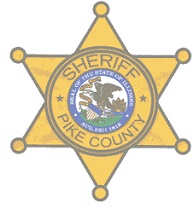 Listing of Arrests
Pike County Sheriff's Dept.
Sheriff David E. Greenwood
204 E. Adams St.
Pittsfield, IL 62363
Phone (217) 285-5011   email pikesheriffil@pikecountysd.org   Fax (000) 285-4496 LAWMAN © 2015 IDS ApplicationsNameAgeDustin L Johns Pittsfield, IL 33TypeClassificationStatuteBailConfinedReleased Date/TimeHow ReleasedCourt DispFELONY Warrant - In State 720 ILCS 646.0/60-A $1500.00 YNameAgeMyron S Maye Springfield, IL 59TypeClassificationStatuteBailConfinedReleased Date/TimeHow ReleasedCourt DispFELONY Warrant Pike County $1000.00 YNameAgeDanielle L Crawford Chambersburg, IL 21TypeClassificationStatuteBailConfinedReleased Date/TimeHow ReleasedCourt DispTRAFFIC Warrant - In State BROWN CO. WARRANT: FTA $250.00 N7/29/2019 @ 03:30:00 CASH BONDNameAgeTrista N Wooldridge Milton, IL 35TypeClassificationStatuteBailConfinedReleased Date/TimeHow ReleasedCourt DispFELONY Warrant Pike County PETITION FOR REVOCATION $500.00 N7/30/2019 @ 12:09:00 CASH BONDNameAgeCody G Dempsey Pleasant Hill, IL 27TypeClassificationStatuteBailConfinedReleased Date/TimeHow ReleasedCourt DispFELONY Warrant Pike County $800.00 YNameAgeMatthew T Snyder Overland Park, KS 35TypeClassificationStatuteBailConfinedReleased Date/TimeHow ReleasedCourt DispFELONY Methamph Possession 720 ILCS 646.0/60-A $0.00 YTRAFFIC *No Seat Belt 625 ILCS 5.0/12-603.1 $0.00 YTRAFFIC *DL - Suspended/Revoked 625 ILCS 5.0/6-303-A $0.00 YTRAFFIC *Imp Use Reg/Title 625 ILCS 5.0/3-703 $0.00 YFELONY Unlawful Use of Weapon 720 ILCS 5.0/24-1-A-6 $0.00 YFELONY Unlawful Use of Weapon 720 ILCS 5.0/24-1.6-A-1 $0.00 YFELONY Drug Paraphernalia - Poss720 ILCS 600.0/3 $0.00 YTRAFFIC *Oper Unin Motor Veh 625 ILCS 5.0/3-707-A $0.00 YNameAgeBradley L Surratt Griggsville, IL 27TypeClassificationStatuteBailConfinedReleased Date/TimeHow ReleasedCourt DispFELONY Warrant Pike County FTA: PAY OR APPEAR. VIOLO. O.P. CONSL AL$300.00 N8/02/2019 @ 16:15:00 CASH BONDSMCL Body Attachmen/PikeCountyBODY ATTACHMENT $300.00 N8/02/2019 @ 16:15:00 CASH BONDNameAgeDylan M Baldwin Quincy, IL 24TypeClassificationStatuteBailConfinedReleased Date/TimeHow ReleasedCourt DispMISD. Warrant - In State FAILURE TO APPEAR $200.00 YNameAgeJames D Cook Pittsfield, IL 38TypeClassificationStatuteBailConfinedReleased Date/TimeHow ReleasedCourt DispMISD. Theft Over $500 720 ILCS 5.0/16-1 $150.00 N7/31/2019 @ 19:00:00 CASH BONDNameAgeKatie M Bell Louisiana, MO 29TypeClassificationStatuteBailConfinedReleased Date/TimeHow ReleasedCourt DispTRAFFIC Warrant - In State FAILURE TO APPEAR $100.00 YFELONY Warrant - In State FAILURE TO APPEAR $800.00 YNameAgeGary L DeJaynes Vancleave, MS 48TypeClassificationStatuteBailConfinedReleased Date/TimeHow ReleasedCourt DispFELONY Methamph Possession 720 ILCS 646.0/60-A $1000.00 YTRAFFIC *DL - Suspended/Revoked 625 ILCS 5.0/6-303 $0.00 YNameAgeTimothy J Collver Pittsfield, IL 55TypeClassificationStatuteBailConfinedReleased Date/TimeHow ReleasedCourt DispMISD. *DUI - Alcohol 625 ILCS 5.0/11-501-A-2 $300.00 N8/01/2019 @ 20:30:00 CASH BONDMISD. *DL - Suspended/Revoked 625 ILCS 5.0/6-303-A $0.00 N8/01/2019 @ 20:30:00 NameAgeScott E Bricking Griggsville, IL 48TypeClassificationStatuteBailConfinedReleased Date/TimeHow ReleasedCourt DispFELONY Failure Reg Sex Offender 720 ILCS 5.0/11-9.4-B $2500.00 YFELONY Failure Reg Sex Offender 730 ILCS 150.0/6 $0.00 YNameAgeAlisha L Anderson Detroit, IL 23TypeClassificationStatuteBailConfinedReleased Date/TimeHow ReleasedCourt DispMISD. Warrant Pike County PAY OR APPEAR $400.00 N8/02/2019 @ 14:00:00 CASH BONDNameAgeJonathan R Goertz Pittsfield, IL 22TypeClassificationStatuteBailConfinedReleased Date/TimeHow ReleasedCourt DispTRAFFIC Warrant Pike County RULE TO SHOW CAUSE $200.00 N8/02/2019 @ 10:45:00 CASH BONDNameAgeMacie N Parrent Springfield, IL 33TypeClassificationStatuteBailConfinedReleased Date/TimeHow ReleasedCourt DispTRAFFIC Warrant Pike County FTA $300.00 YNameAgeJacki C McLaughlin Greenview, IL 44TypeClassificationStatuteBailConfinedReleased Date/TimeHow ReleasedCourt DispFELONY Warrant Pike County FTA $400.00 N8/03/2019 @ 14:00:00 CASH BONDTRAFFIC Warrant - In State MENARD CO. WARRANT $300.00 N8/03/2019 @ 14:00:00 CASH BOND